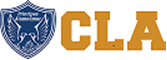 Community Leadership AcademyLead Teacher/Director (PreK)$38,400 - $45,000 annual salary + $300 monthly pay for performance bonus available!Small Center 30 PreK 4-year old children; 15 in morning class and 15 in afternoon class (Classes Monday – Thursday; plan and family involvement on Fridays)Core Knowledge curriculum        Comply with CDHS regulationsLicensing application / renewalCoordinate CLA advisory council meetingsAttend Colorado Preschool Program advisory council meetingsComply with School Readiness ActImprove and expand PK programmingMaintain Colorado Shines accreditationProvide / ensure staff receive required yearly trainingsTeaching Strategies Gold management and implementationQualifications:       •   Holds Colorado Early Childhood Education endorsement on teaching licenseBenefits Package:- Paid Time Off = 7 days annually- No cost insurance: Health, Short-term Disability, Life, Dental, and Vision- Retirement: PERA (Colorado Public Employees' Retirement Association); 401k availableCommunity Leadership Academy is located just north of downtown Denver in Commerce City, Colorado. As a community located in the beautiful Rocky Mountain area and just a short 15-minute drive to the heart of downtown Denver, Commerce City has easy access to all the conveniences of a metropolitan city with the small-town feel.Please contact Kacey Knudsen | Administrator | Grades PreK-5 @ Kacey Knudsen kknudsen@clacharter.org 